Publicado en Ciudad de México el 16/04/2024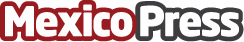 Dividenz presenta su nuevo deal situado en la capital de FloridaIndustry Residences emerge como una oportunidad única de inversión inmobiliaria en Tallahassee, ofreciendo un atractivo rendimiento anual del 14,67%Datos de contacto:Moisés HernándezTouchpoint Marketing+52 1 55 4488 4729Nota de prensa publicada en: https://www.mexicopress.com.mx/dividenz-presenta-su-nuevo-deal-situado-en-la Categorías: Internacional Inmobiliaria Finanzas Urbanismo http://www.mexicopress.com.mx